Проект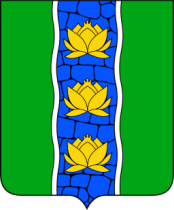 АДМИНИСТРАЦИЯ КУВШИНОВСКОГО РАЙОНАПОСТАНОВЛЕНИЕ00.00.2017 г.                                     г. Кувшиново                                       № О внесении изменений в постановление администрации Кувшиновского района от 11.12.2015 № 470 «Об утверждении муниципальной программы «Физическая культура и спорт Кувшиновского районаТверской области на 2016-2018 годы»      Руководствуясь решением Собрания депутатов Кувшиновского района от 28.12.2017г. № 172 «О внесении дополнений и изменений в Решение Собрания депутатов Кувшиновского района от 27.12.2016 г. № 121 «О бюджете муниципального образования «Кувшиновского района» на 2017 и плановой период 2018-2019 годов», порядком принятия решений о разработке муниципальных программ, формировании, реализации и проведения оценки эффективности реализации муниципальных программ Кувшиновского района Тверской области, утвержденным постановлением администрации Кувшиновского района от 15.10.2013 г. № 462.                                           ПОСТАНОВЛЯЮ:     1. Внести в муниципальную программу «Физическая культура и спорт Кувшиновского района Тверской области на  2016-2018 годы» (в редакции постановления от 04.05.2016 № 225, 05.09.2016 № 397 , 24.10.2016 № 442, 30.12.2016  № 524, 24.03.2017 г № 88, от 25.08.2017г. № 285, от 05.10.2017  № 346, от 24.10.2017 № 370), следующие изменения:1) Раздел «Объемы и источники финансирования муниципальной программы по годам ее реализации в разрезе подпрограмм» в паспорте муниципальной программы изложить в новой редакции:2) В разделе 3 «Подпрограммы», подразделе 1 «Подпрограмма 1 «Создание условий для развития физической культуры и спорта на территории Кувшиновского района», главу 3 «Объем финансовых ресурсов, необходимых для реализации подпрограммы» изложить в новой редакции:     Финансирование настоящей подпрограммы предусматривается осуществлять за счет средств местного бюджета Кувшиновского района.      Общий объём финансирования подпрограммы на период 2016-2018 годов составляет 11593,3 тыс.рублей.      Объём бюджетных ассигнований, выделенный на выполнение подпрограммы 1, по годам реализации государственной программы и в разрезе задач указан в таблице:3) В разделе 3 «Подпрограммы», подразделе 2 «Подпрограмма 2 «Массовая физкультурно-оздоровительная и спортивная работа», главу 3 «Объем финансовых ресурсов, необходимых для реализации подпрограммы» необходимо изложить в новой редакции:     Финансирование Программы предусматривается осуществлять за счет средств бюджета Кувшиновского района.     Объемы необходимых ассигнований носят прогнозный характер и подлежат ежегодному уточнению в установленном порядке при формировании бюджета Кувшиновского района на очередной финансовый год и на плановый период.     Общий объем бюджетных ассигнований, выделенный на реализацию подпрограммы 2, составляет 5897,3 тыс. руб.     Объем бюджетных ассигнований, выделенный на реализацию подпрограммы 2, по годам реализации муниципальной программы в разрезе задач приведен в таблицетыс. рублей2.Приложение №1  к муниципальной программе «Физическая культура и спорт Кувшиновского района Тверской области на  2016-2018 годы»   области изложить в новой редакции.Глава администрацииКувшиновского  района                                                                         М.С. АваевОбъемы и источники финансирования муниципальной программы по годам ее реализации  в разрезе подпрограммБюджет Кувшиновского района 2016 – 2018 г. (тыс.руб.)Номер задачи2016 год2017 год2018 годВсего (тыс.рублей)Задача 13966,03957,03670,311593,3Задача 2----Итого3966,03957,03670,311593,3Номер задачи2016 год2017 год2018 годВсегоЗадача 11023,0860,0800.02683,0Задача 2--3214,3--3214,3Итого1023,04074,3800.05897,3